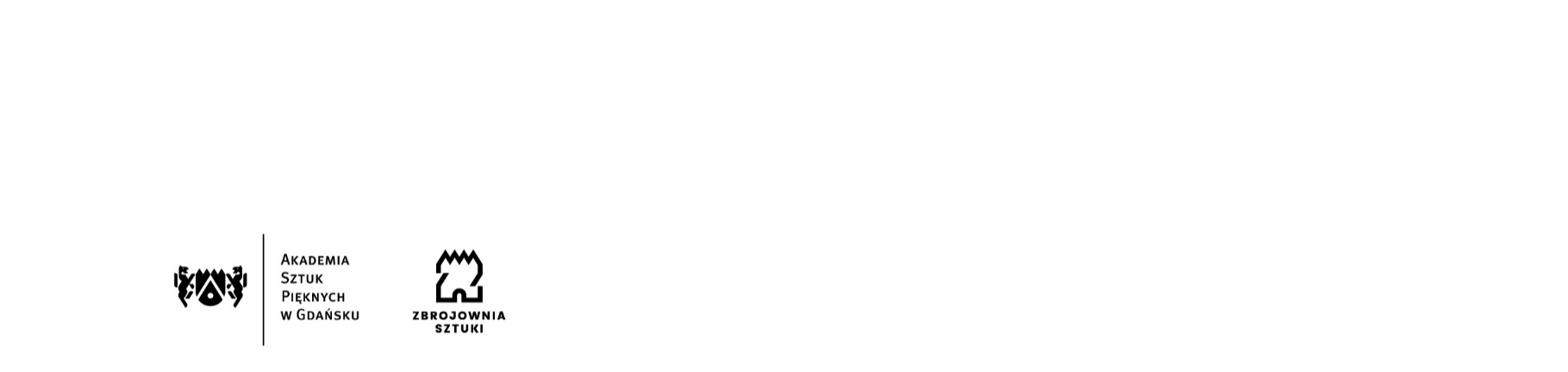 Gdańsk, dnia 27.07.2022r.Znak sprawy:  ZK-213/19/2022INFORMACJA Z OTWARCIA OFERTDotyczy: zamówienia publicznego prowadzonego w trybie podstawowym pn.: „Dostawa sprzętu komputerowego dla Akademii Sztuk Pięknych w Gdańsku”Zamawiający – Akademia Sztuk Pięknych z siedzibą przy ul. Targ Węglowy 6 w Gdańsku na podstawie art. 222 ust. 5 ustawy z dnia 11 września 2019r. Prawo zamówień publicznych (tekst jednolity Dz. U. z 2021r. poz. 1129 ze zm.), przedstawia informację z otwarcia ofert.Do upływu terminu składania ofert, tj. do dnia 27.07.2022r., do godz. 10:00 złożono oferty:Nr OfertyFirma (nazwa) lub nazwiskooraz adres WykonawcyCena BruttoGwarancjaWłaściwości techniczne1Piotr Migda 02-368 Warszawa Opaczewska 7 m/16NIP: 5261657078 REGON: 385325726Część 4: 4243,50Część 4: 24 m-ceCzęść 4: Wyświetlacz: OLED 6’1Rozdzielczość: 2532x11702PIXEL Centrum Komputerowe Tomasz Dziedzic28-230 Połaniec, Kamieniec 102NIP: 8661744049 REGON: 387833326Część 6: 6031,92Część 6: 36 m-cyCzęść 6: Pamięć RAM: 20 gb ddr4Monitor: 32” 4kDysk nr 1 w technologii M.2: 2TBDysk nr 2 HDD: 4 TB3Cortland Sp. z o.o., ul. Zgoda 38, 60-122 PoznańNIP: 778-00-43-683 REGON: 630008749Część 4: 4398,48Część 4: 24 m-ceCzęść 4: Wyświetlacz: OLED 6’1Rozdzielczość: 2532x11704Syriana Joanna Fischer, 80-180 Gdańsk, ul. Porębskiego 28/17NIP: 585-108-88-42 REGON: 220679228Część 1: 39975,00 złCzęść 3: 3444,00 złCzęść 5: 9532,50 złCzęść 6: 5166,00 złCzęść 1: 36 m-cyCzęść 3: 36 m-cyCzęść 5: 24 m-ceCzęść 6: 36 m-cyCzęść 1: Pamięć RAM: 2x32gb, Dysk twardy SAS: 8x960gbCzęść 3: Rozdzielczość:3840x2560, Wielkość: 28,2”Część 5: Rozdzielczość ekranu: 2560x1440, Pamięć RAM: 32gbCzęść 6: Pamięć RAM: 16gb, Monitor: brak danych, Dysk nr 1 w technologii M.2: 1tb, Dysk nr 2 HDD:3tb